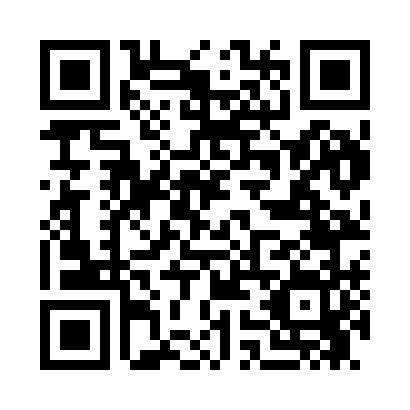 Prayer times for Big Rock, Arkansas, USAMon 1 Jul 2024 - Wed 31 Jul 2024High Latitude Method: Angle Based RulePrayer Calculation Method: Islamic Society of North AmericaAsar Calculation Method: ShafiPrayer times provided by https://www.salahtimes.comDateDayFajrSunriseDhuhrAsrMaghribIsha1Mon4:416:071:215:098:3610:012Tue4:416:071:215:098:3510:013Wed4:426:081:225:098:3510:014Thu4:436:081:225:108:3510:015Fri4:436:091:225:108:3510:006Sat4:446:091:225:108:3510:007Sun4:456:101:225:108:359:598Mon4:456:101:225:108:349:599Tue4:466:111:225:108:349:5910Wed4:476:111:235:108:349:5811Thu4:486:121:235:108:339:5812Fri4:486:131:235:108:339:5713Sat4:496:131:235:118:339:5614Sun4:506:141:235:118:329:5615Mon4:516:151:235:118:329:5516Tue4:526:151:235:118:319:5417Wed4:536:161:235:118:319:5318Thu4:546:171:235:118:309:5319Fri4:556:171:235:118:299:5220Sat4:566:181:245:118:299:5121Sun4:576:191:245:118:289:5022Mon4:576:191:245:118:289:4923Tue4:586:201:245:118:279:4824Wed4:596:211:245:108:269:4725Thu5:006:211:245:108:269:4626Fri5:016:221:245:108:259:4527Sat5:026:231:245:108:249:4428Sun5:036:241:245:108:239:4329Mon5:046:241:245:108:229:4230Tue5:056:251:245:108:219:4131Wed5:066:261:235:098:219:40